農業委員会からのお知らせ耕作放棄地の再生利用を応援します！農業委員会では、耕作放棄地を再生し有効利用するための取組みに対し補助金を交付いたします。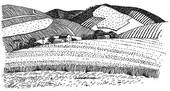 取組みの実施及び補助金の交付を希望する方は　 農業委員又は農地利用最適化推進委員にご相談ください。金ケ崎町耕作放棄地解消対策事業補助金　□事業内容・補助金額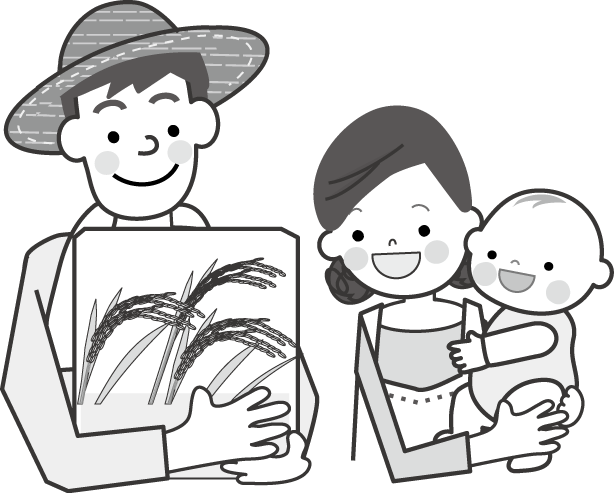 　　　　　　　　　　　　　　　　　　　　　　　　　　　　　　　　　　　□補助金交付対象者　　　　　　　　　　　　　　　　　　　　　①自治会又は営農組織　　　　　 　　②農業者個人又は農地所有適格法人町の事業とは別に国でも耕作放棄地対策の事業を行っております。町の事業と併せて利用できます。国の耕作放棄地再生利用緊急対策事業　